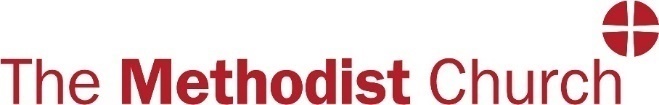 Foundation Training (Online) FeedbackLearning into Practice:  Safeguarding Foundation Module Your Circuit safeguarding lead may be in touch 3 months after the course has been completed, when you will be invited to comment on how you have incorporated the training into your role within the ChurchNameDate:CircuitRoleTrainersBeforeCourse:KnowledgeBeforeCourse:KnowledgeBeforeCourse:KnowledgePlease complete this evaluation form before and after participating in the Safeguarding Foundation course, this will enable us to measure the effectiveness of our training approach.AfterCourse:KnowledgeAfterCourse:KnowledgeAfterCourse:KnowledgeAfterCourse:KnowledgeAfterCourse:KnowledgeAfterCourse:KnowledgeAfterCourse:KnowledgeNot SureBeforeCourse:KnowledgeBeforeCourse:KnowledgeBeforeCourse:KnowledgeConfident Please complete this evaluation form before and after participating in the Safeguarding Foundation course, this will enable us to measure the effectiveness of our training approach.Not SureConfidentConfidentNot SureConfident Please complete this evaluation form before and after participating in the Safeguarding Foundation course, this will enable us to measure the effectiveness of our training approach.Not SureConfidentConfidentHow confident are you in understanding that safeguarding is everyone's responsibility and fundamental to the culture of a flourishing church?How confident is your knowledge about what good safeguarding practice within the Methodist Church and its unique context is?How confident are you to show an inclusive welcome to those who have experienced abuse?How confident are you to Recognise, Respond, Record and Refer relevant concerns about the safety and welfare of a child or adult and recognise blocks to good practice?How confident are you about learning from good practice identified from reviews e.g. The Methodist Past Cases Review (PCR) findings (2015-2017) and the Independent Inquiry into Child Sexual Abuse (IICSA)?What did you gain most from this training session?How are you going to use this knowledge to improve your role?How will you know that your role has improved?How was your experience of attending safeguarding training online? Were there advantages and/or disadvantages?Any additional comments about today’s training